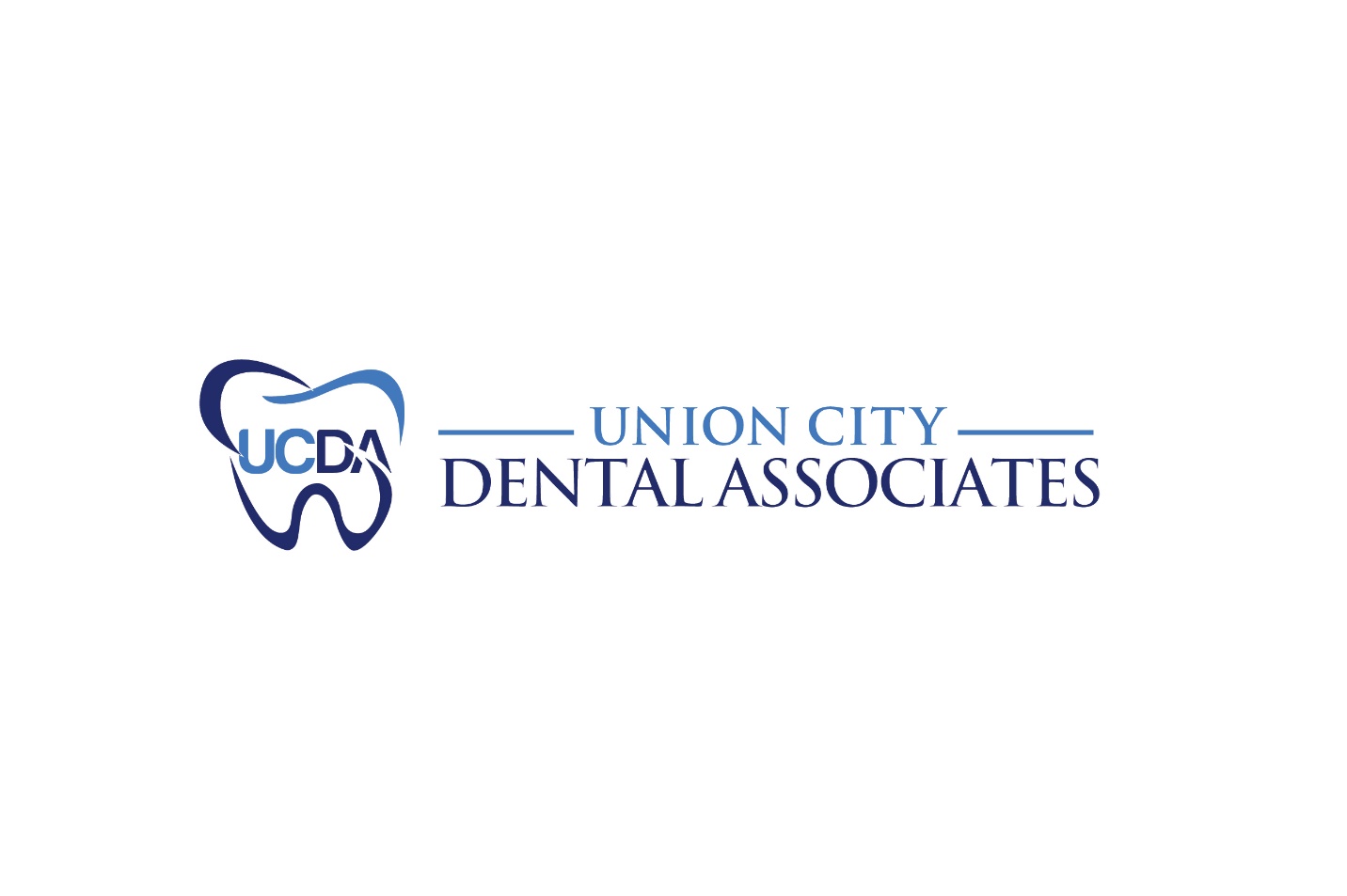 NEW PATIENT REGISTRATIONFirst Name: ________________________________ Last Name: ________________________________Address: _____________________________________________________________________________City, State, Zip Code: ___________________________________________________________________Home Phone: ______________________________ Work Phone: _______________________________Cell Phone: _______________________________ Email: _____________________________________Ok to receive email correspondence? (Appt reminders, etc.):   YES   /   NOSocial Security: __________________________ D.O.B: ________________________Emergency Contact: ____________________________________ Phone: _________________________Sex:      Male    /   Female Marital Status:   Single  /  Married  /   Divorced  /  Separated  /  Widowed  /  Partnered